Anexo 6 – BAREMA CURRICULAR – SELEÇÃO DE DOUTORADO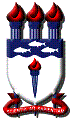 UNIVERSIDADE FEDERAL DE ALAGOASPós-Graduação - DIBICTDiversidade Biológica e Conservação nos TrópicosBAREMA CURRICULAR (atividades nos últimos 10 anos– por documento apenas valerá a pontuação maior)*Máximo de 4 pontos por livro;** (https://icbs.ufal.br/pt-br/pos-graduacao/diversidade-biologica-e-conservacao-nos-tropicos/institucional/links); Seleção de DOUTORADO, AnoITEMSUB-ITEMPESOQuant.PontosOrdem documental1.Formação1.1. Mestrado no Comitê de Biodiversidade/CAPES5,01.Formação1.2. Mestrado em área afim ao Comitê de Biodiversidade/CAPES3,01.Formação1.3. Especialização em Ciências Biológicas ou área afim1,01.Formação1.4. Certificado ou diploma de graduação (bacharelado ou licenciatura)1,01.Formação1.5. Certificado ou diploma de curso nível superior0,52.Produção científica2.1. Capítulo publicado de livro na área com ISBN (*)2,02.Produção científica2.2. Livro completo publicado na área com ISBN 5,02.Produção científica2.3. Autor ou coautor de nota científica ou similar com menos de 3 páginas publicadas em periódico (**)2,02.Produção científica2.4. Autor ou coautor de nota científica ou similar com menos de 3 páginas publicadas  (**)1,02.Produção científica2.5. Primeiro autor de artigo científico publicado ou aceite definitivo  (**)15,02.Produção científica2.6. Coautor de artigo científico publicado ou aceite definitivo  (**)7,52.Produção científica2.7. Primeiro autor de artigo científico publicado ou aceite definitivo (**)7,52.Produção científica2.8 Coautor de artigo científico publicado ou aceito definitivamente  (**)3,52.Produção científica2.9. Primeiro autor de artigos científicos publicados ou aceitos definitivamente  inferior a 37,5(**)2,02.Produção científica2.10. Coautor de artigo científico publicado ou aceito definitivamente   inferior a 37,5 (**)1,03.Experiência acadêmica3.1. Exercício de magistério superior, por cada 6 meses contínuos0,23.Experiência acadêmica3.2. Exercício de magistério de ensino médio, por cada 12 meses contínuos 0,13.Experiência acadêmica3.3. Apresentação oral ou resumo publicado de pesquisa em reuniões científicas de abrangência internacional no exterior0,23.Experiência acadêmica3.4. Tempo de exercício profissional diretamente relacionado com a área de concentração, excetuando magistério, por cada 12 meses0,25TOTAL = TOTAL = TOTAL = TOTAL = TOTAL = 